БАШҠОРТОСТАН  РЕСПУБЛИКАҺЫ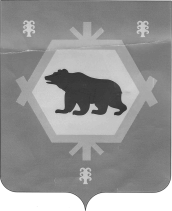 БӨРЙӘН РАЙОНЫ МУНИЦИПАЛЬ РАЙОНЫНЫҢ  ТИМЕР  АУЫЛ СОВЕТЫ  АУЫЛ    ХАКИМИӘТЕАДМИНИСТРАЦИЯ СЕЛЬСКОГО ПОСЕЛЕНИЯ  ТИМИРОВСКИЙ СЕЛЬСОВЕТ МУНИЦИПАЛЬНОГО РАЙОНА БУРЗЯНСКИЙ  РАЙОНРЕСПУБЛИКИ  БАШКОРТОСТАН      КАРАР                                                                                         ПОСТАНОВЛЕНИЕ « 07 » июнь  2017 йыл                                №33-п                               « 07 » июня  2017 года Об утверждении Методики прогнозирования поступлений
по источникам финансирования дефицита бюджета сельского поселения Тимировский сельсовет муниципального района Бурзянский район Республики Башкортостан, администрируемых администрацией
сельского поселения Тимировский  сельсовет муниципального района Бурзянский район Республики Башкортостан               Во исполнение статьи 160.2 Бюджетного кодекса Российской Федерации, руководствуясь постановлением Правительства Российской   Федерации от 26 мая 2016 года № 469 «Об общих требованиях к методикепрогнозирования поступлений по источникам финансирования дефицита бюджета»,   постановлением Правительства Российской Федерации от 11  апреля 2017 года№ 435 «О внесении изменений в общие требования к методике прогнозирования поступлений по источникам финансирования дефицита бюджета», Постановляю:Утвердить прилагаемую Методику прогнозирования поступлений по         источникам финансирования дефицита бюджета сельского поселения Тимировский сельсовет муниципального района Бурзянский район Республики Башкортостан, администрируемых Администрацией сельского поселения Тимировский сельсовет муниципального района Бурзянский район Республики Башкортостан (далее - Методика).Специалисту Администрации сельского поселения Тимировский сельсовет муниципального района Бурзянский район Республики Башкортостан обеспечить формирование прогноза поступлений по источникам финансирования дефицита бюджета сельского поселения Тимировский сельсовет муниципального района Бурзянский район Республики Башкортостан на очередной финансовый год и плановый период в соответствии с Методикой.Признать утратившим Постановление №41 от 22.08.2016 года.   4.Контроль за исполнением настоящего постановления возложить на главу Администрации сельского поселения Тимировский сельсовет муниципального района Бурзянский район Республики Башкортостан. Глава сельского поселения	        	Р.К. Арслангужина Утверждена постановлением администрации сельского поселения Тимировский сельсовет муниципального района Бурзянский район Республики Башкортостан от 07 июня 2017 г. № 33МЕТОДИКАпрогнозирования поступлений по источникам финансирования дефицита бюджета сельского поселения Тимировский сельсовет муниципального района Бурзянский район Республики Башкортостан, администрируемых Администрацией сельского поселения Тимировский сельсовет муниципального района Бурзянский район Республики Башкортостан1. Настоящая Методика прогнозирования поступлений по источникам финансирования дефицита бюджета сельского поселения Тимировский сельсовет муниципального района Бурзянский район Республики Башкортостан, администрируемых Администрацией сельского поселения Тимировский сельсовет муниципального района Бурзянский район Республики Башкортостан, (далее - Методика) определяет перечень и порядок расчета прогнозного объема поступлений по источникам финансирования дефицита бюджета (далее - поступления), в отношении которых администрация сельского поселения Тимировский сельсовет муниципального района Бурзянский район Республики Башкортостан выполняет бюджетные полномочия главного администратора источников финансирования дефицита бюджета Республики Башкортостан.2. Перечень поступлений включает следующие коды бюджетной классификации источников финансирования дефицита бюджета сельского поселения Тимировский сельсовет муниципального района Бурзянский район Республики Башкортостан:3. Прогнозный объем поступлений рассчитывается по каждому виду поступлений.Прогнозный объем денежных средств рассчитывается методом прямого счета исходя из потребности в увеличении (уменьшений) прочих остатков денежных средств бюджета сельского поселения.Прогнозный объем поступлений от муниципальных заимствований рассчитывается методом прямого счета исходя из объема потребности в заемных средствах, направляемых на финансирование дефицита бюджета сельского поселения Тимировский сельсовет муниципального района Бурзянский район Республики Башкортостан и на погашение долговых обязательств сельского поселения Тимировский сельсовет муниципального района Бурзянский район Республики Башкортостан, за вычетом иных незаемных источников финансирования дефицита бюджета, с учетом ограничений и предельных значений, установленных законодательством Российской Федерации и Республики Башкортостан, по формуле:Уз = Уд-Уии+Упд, где:Уз - общий объем муниципальных заимствований сельского поселения Тимировский сельсовет муниципального района Бурзянский район Республики Башкортостан в соответствующем финансовом году;Уд - объем средств, необходимый для финансирования дефицита бюджета сельского поселения Тимировский сельсовет муниципального района Бурзянский район Республики Башкортостан в соответствующем финансовом году;Уии - объем иных незаемных источников финансирования дефицита бюджета.Упд - объем средств, необходимый для погашения долговых обязательств сельского поселения Тимировский сельсовет муниципального района Бурзянский район Республики Башкортостан в соответствующем финансовом году.В зависимости от влияния внутренних и внешних факторов (конъюнктуры финансового рынка, планируемой структуры муниципального долга сельского поселения Тимировский сельсовет муниципального района Бурзянский район Республики Башкортостан, сроков привлечения и погашения заемных средств, особенностей видов заимствований, и др.) прогнозный объем поступлений:1) от привлечения кредитов кредитных организаций с учетом планируемых к заключению муниципальных контрактов по формуле:Узкко = Уз х Ккко, где:Узкко - объем муниципальных заимствований сельского поселения Тимировский сельсовет муниципального района Бурзянский район Республики Башкортостан в виде кредитов кредитных организаций в соответствующем финансовом году;Уз - общий объем муниципальных заимствований сельского поселения Тимировский сельсовет муниципального района Бурзянский район Республики Башкортостан в соответствующем финансовом году;Ккко - коэффициент финансирования дефицита бюджета сельского поселения Тимировский сельсовет муниципального района Бурзянский район Республики Башкортостан и (или) погашения долга за счет привлечения кредитов кредитных организаций в соответствующем финансовом году определяется с учетом конъюнктуры рынка кредитования и планируемой доли кредитов кредитных организаций в структуре муниципального долга сельского поселения Тимировский сельсовет муниципального района Бурзянский район Республики Башкортостан;2) от привлечения кредитов от других бюджетов бюджетной системы Российской Федерации бюджетами сельских поселений в валюте Российской Федерации с учетом планируемых к заключению соглашений по формуле:Узбк = Уз х Кбк, где:Узбк - объем муниципальных заимствований сельского поселения Тимировский сельсовет муниципального района Бурзянский район Республики Башкортостан в виде кредитов от других бюджетов бюджетной системы Российской Федерации в соответствующем финансовом году;Уз - общий объем муниципальных заимствований сельского поселения Тимировский сельсовет муниципального района Бурзянский район Республики Башкортостан в соответствующем финансовом году;Кбк - коэффициент финансирования дефицита бюджета сельского поселения Тимировский сельсовет муниципального района Бурзянский район Республики Башкортостан и (или) погашения долга за счет привлечения кредитов от других бюджетов бюджетной системы Российской Федерации в соответствующем финансовом году определяется на основании решения Совета сельского поселения Тимировский сельсовет муниципального района Бурзянский район Республики Башкортостан.Прогнозный объем поступлений от возврата бюджетных кредитов   местными бюджетами рассчитывается с использованием метода прямого счета исходя из условий действующих договоров (соглашений) о предоставлении кредитов с учетом вероятности их погашения и метода экстраполяции на основе имеющихся данных о тенденциях изменений поступлений в прошлых периодах.Код бюджетной классификацииНаименование кода бюджетной классификации                                      (вид поступлений)Лицо или отдел, осуществляющее прогнозирование поступлений01 05 02 01 05 0000 510Увеличение прочих остатков денежных средств бюджета сельского поселения Тимировский сельсовет муниципального районаСектор прогнозирования доходов и контроля01 05 02 01 05 0000 610Уменьшение прочих остатков денежных средств бюджета сельского поселения Тимировский сельсовет муниципального районаСектор прогнозирования доходов и контроля